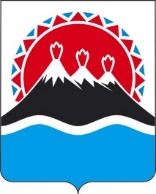 П О С Т А Н О В Л Е Н И Е ПРАВИТЕЛЬСТВА КАМЧАТСКОГО КРАЯ                 г. Петропавловск-КамчатскийПРАВИТЕЛЬСТВО ПОСТАНОВЛЯЕТ:Внести в часть 4.5. раздела 4 приложения к постановлению Правительства Камчатского края от 05.02.2010 № 58-П «О ежегодном краевом конкурсе на звание "Лучший по профессии" в рыбной отрасли» изменение, изложив абзац шестой в следующей редакции:«Второй этап конкурса включает в себя тестирование по утвержденным конкурсной комиссией вопросам для каждой из номинаций, указанных в разделе 5 настоящего Положения, в целях оценки профессиональных знаний и умений участников конкурса. В тест включается двадцать пять вопросов. Каждый правильный ответ оценивается в один балл. Тестирование проводится в электронной форме.».Настоящее постановление вступает в силу после дня его официального опубликования.[Дата регистрации]№[Номер документа]О внесении изменения в постановление Правительства Камчатского края от 05.02.2010        № 58-П «О ежегодном краевом конкурсе на звание "Лучший по профессии" в рыбной отрасли»Временно исполняющий обязанности Председателя Правительства - Первого вице-губернатора Камчатского края[горизонтальный штамп подписи 1]       Е.А. Чекин